RESPONS GURU TERHADAP PEMBATASAN PENERAPAN KURIKULUM 2013 ( Studi Pada SMP Negeri I Bonegunu Kecamatan Bonegunu Kabupaten Buton Utara )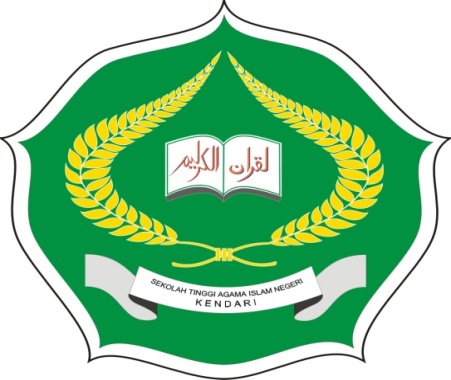 Skripsi Diajukan untuk Memenuhi Salah Satu Syarat untuk Mencapai Gelar Sarjana Pendidikan Islam pada Program Studi Pendidikan Agama IslamOLEH:MARFANNIM. 11 01 01 01 082FAKULTAS TARBYAH DAN ILMU KEGURUANINSTITUT AGAMA ISLAM NEGERI (IAIN) KENDARI2015